О назначении публичных слушаний	В соответствии  с Федеральным  законом от 06.10.2003 № 131- ФЗ  «Об общих принципах организации местного самоуправления  в Российской Федерации»,  статьей 14 Устава Урмарского района Чувашской Республики	ПОСТАНОВЛЯЮ:Назначить публичные слушания в зале заседаний  администрации Урмарского района в форме   слушания с участием представителей общественности Урмарского района на 11 часов 00 минут  23 августа 2021 года по вопросу: «О  внесении изменений в Устав Урмарского района Чувашской Республики» (проект прилагается).Отделу организационно-контрольной работы, информационного обеспечения управления делами  администрации Урмарского района  опубликовать настоящее постановление и прилагаемый проект не позднее, чем за 30 дней до проведения слушаний. Глава Урмарского района -председатель Урмарского районного Собрания депутатов                                                                                                Ю.А.ИвановМихеев Юрий Николаевич 8(835 44) 2-14-16	  ПРОЕКТО внесении изменений  в Устав Урмарского района Чувашской РеспубликиНа основании Федерального закона от 6 октября 2003 г. № 131-ФЗ "Об общих принципах организации местного самоуправления в Российской Федерации", Закона Чувашской Республики от 18 октября 2004 г. № 19 "Об организации местного самоуправления в Чувашской Республике" Собрание депутатов Урмарского района Чувашской Республики решило:1. Внести в Устав Урмарского района Чувашской Республики, принятый  решением Собрания депутатов Урмарского района Чувашской Республики от 18.11.2005 № 22 (с изменениями, внесенными решениями Собрания депутатов Урмарского района Чувашской Республики от 25.04.2006 №62, от 03.11.2006 №117, от 29.06.2007 №180, от 07.04.2008 №250, от 11.06.2009 №325, от 30.07.2009 №331, от 12.04.2010 №391, от 12.07.2010 №416, от 24.02.2011 №37, от 04.09.2012 №148, от 27.02.2013 №178, от 24.09.2013 №230, от 26.05.2014 №271, от 27.11.2014 №297, от 05.03.2015 №310, от 21.07.2015 №333, от 11.02.2016 №37, от 09.06.2016 №57, от 21.10.2016 №72, от 15.06.2017 №117, от 20.02.2018 №165, от 27.02.2019 №232, от 24.12.2019 №291, от 17.11.2020 №16) следующие изменения:1) в статье 6 а) дополнить частью 2.3 следующего содержания:"2.3 Порядок установления и оценки применения содержащихся в муниципальных нормативных правовых актах обязательных требований, которые связаны с осуществлением предпринимательской и иной экономической деятельности и оценка соблюдения которых осуществляется в рамках муниципального контроля, привлечения к административной ответственности, предоставления лицензий и иных разрешений, аккредитации, иных форм оценки и экспертизы (далее - обязательные требования), определяется муниципальными нормативными правовыми актами с учетом принципов установления и оценки применения обязательных требований, определенных Федеральным законом от 31 июля 2020 года № 247-ФЗ "Об обязательных требованиях в Российской Федерации".";б) в части 2.2 - в абзаце первом слова "обязанности для субъектов предпринимательской и инвестиционной деятельности" заменить словами "обязательные требования для субъектов предпринимательской и иной экономической деятельности, обязанности для субъектов инвестиционной деятельности";- абзац 2  изложить в следующей редакции: "Оценка регулирующего воздействия проектов муниципальных нормативных правовых актов проводится в целях выявления положений, вводящих избыточные обязанности, запреты и ограничения для субъектов предпринимательской и иной экономической деятельности или способствующих их введению, а также положений, способствующих возникновению необоснованных расходов субъектов предпринимательской и иной экономической деятельности и местных бюджетов.";2) в части 1 статьи 7а) в пункте 5 слова "за сохранностью автомобильных дорог местного значения" заменить словами "на автомобильном транспорте, городском наземном электрическом транспорте и в дорожном хозяйстве";б) дополнить пунктом 9.1 следующего содержания:"9.1) обеспечение первичных мер пожарной безопасности в границах муниципальных районов за границами сельских населенных пунктов;";в) в пункте 27 слова "использования и охраны" заменить словами "охраны и использования";г) пункт 45 принятый решением Урмарского районного Собрания депутатов Чувашской Республики от 21 июля 2015 г. N 333 часть считать пунктом 46;д) пункт 46  изложить в следующей редакции:"46) организация в соответствии с федеральным законом выполнения комплексных кадастровых работ и утверждение карты-плана территории;е) дополнить пунктом 47 следующего содержания:"47) принятие решений и проведение на территории поселения мероприятий по выявлению правообладателей ранее учтенных объектов недвижимости, направление сведений о правообладателях данных объектов недвижимости для внесения в Единый государственный реестр недвижимости.";3) часть 1 статьи 7.1 дополнить пунктами следующего содержания:"17) осуществление мероприятий по оказанию помощи лицам, находящимся в состоянии алкогольного, наркотического или иного токсического опьянения;18) создание муниципальной пожарной охраны.";4) часть 3 статьи 8.1 изложить в следующей редакции:"3. Организация и осуществление видов муниципального контроля регулируются Федеральным законом от 31 июля 2020 года № 248-ФЗ "О государственном контроле (надзоре) и муниципальном контроле в Российской Федерации".";5) пункт 9 части 4 статьи 20 изложить в следующей редакции:"9) прекращения гражданства Российской Федерации либо гражданства иностранного государства - участника международного договора Российской Федерации, в соответствии с которым иностранный гражданин имеет право быть избранным в органы местного самоуправления, наличия гражданства (подданства) иностранного государства либо вида на жительство или иного документа, подтверждающего право на постоянное проживание на территории иностранного государства гражданина Российской Федерации либо иностранного гражданина, имеющего право на основании международного договора Российской Федерации быть избранным в органы местного самоуправления, если иное не предусмотрено международным договором Российской Федерации;";6) пункт з статьи 34 изложить в следующей редакции:"з) прекращения гражданства Российской Федерации либо гражданства иностранного государства - участника международного договора Российской Федерации, в соответствии с которым иностранный гражданин имеет право быть избранным в органы местного самоуправления, наличия гражданства (подданства) иностранного государства либо вида на жительство или иного документа, подтверждающего право на постоянное проживание на территории иностранного государства гражданина Российской Федерации либо иностранного гражданина, имеющего право на основании международного договора Российской Федерации быть избранным в органы местного самоуправления, если иное не предусмотрено международным договором Российской Федерации;";7) в статье 38а) часть 5 дополнить пунктом 5.2 следующего содержания:"5.2) обязан сообщить в письменной форме главе Урмарского района Чувашской Республики о прекращении гражданства Российской Федерации либо гражданства иностранного государства - участника международного договора Российской Федерации, в соответствии с которым иностранный гражданин имеет право быть избранным в органы местного самоуправления, или приобретении гражданства (подданства) иностранного государства либо получении вида на жительство или иного документа, подтверждающего право на постоянное проживание на территории иностранного государства гражданина Российской Федерации либо иностранного гражданина, имеющего право на основании международного договора Российской Федерации быть избранным в органы местного самоуправления, в день, когда ему стало известно об этом, но не позднее пяти рабочих дней со дня прекращения гражданства Российской Федерации либо гражданства иностранного государства или приобретения гражданства (подданства) иностранного государства либо получения вида на жительство или иного документа, предусмотренного настоящим пунктом.";б) пункт 9 части 6 изложить в следующей редакции:"9) прекращения гражданства Российской Федерации либо гражданства иностранного государства - участника международного договора Российской Федерации, в соответствии с которым иностранный гражданин имеет право быть избранным в органы местного самоуправления, наличия гражданства (подданства) иностранного государства либо вида на жительство или иного документа, подтверждающего право на постоянное проживание на территории иностранного государства гражданина Российской Федерации либо иностранного гражданина, имеющего право на основании международного договора Российской Федерации быть избранным в органы местного самоуправления, если иное не предусмотрено международным договором Российской Федерации;";8) в части 5 статьи 64 слово "его" исключить, дополнить словами "уведомления о включении сведений об уставе муниципального образования, муниципальном правовом акте о внесении изменений в устав муниципального образования в государственный реестр уставов муниципальных образований субъекта Российской Федерации, предусмотренного частью 6 статьи 4 Федерального закона от 21 июля 2005 года № 97-ФЗ "О государственной регистрации уставов муниципальных образований"."2. Настоящее решение вступает в силу после его государственной регистрации и официального опубликования, за исключением положений, для которых настоящим решением установлены иные сроки вступления их в силу.3. Подпункт "б" пункта 2 и абзац третий пункта 3 части 1 настоящего решения вступают в силу с 1 января 2022 года.Глава Урмарского района -председатель Урмарского районного Собрания депутатов                                                                                                Ю.А.ИвановГЛАВА  УРМАРСКОГО РАЙОНА ЧУВАШСКОЙ РЕСПУБЛИКИ – ПРЕДСЕДАТЕЛЬ УРМАРСКОГО РАЙОННОГО СОБРАНИЯ ДЕПУТАТОВПОСТАНОВЛЕНИЕ21.07.2021  №  23пос.Урмары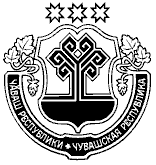 Ч+ВАШ РЕСПУБЛИКИН В+РМАР РАЙОН ПУ+Л+Х/ - В+РМАР РАЙОН  ДЕПУТАЧ/СЕН ПУХ+В/Н ПРЕДСЕДАТЕЛ/ЙЫШ+НУ21.07.2021      23   №  В=рмар поселок\